Федеральное государственное бюджетное образовательное учреждение высшего образования «Астраханский государственный университет имени В.Н. Татищева» РАБОЧАЯ ПРОГРАММА ДИСЦИПЛИНЫТеория и практика аргументацииАстрахань  2023ЦЕЛИ  И ЗАДАЧИ ОСВОЕНИЯ ДИСЦИПЛИНЫЦелью освоения дисциплины являются:    содействие формированию всесторонне образованного специалиста и исследователя, владеющего принципами и нормами аргументации, умениями вести дискуссию на основе логического и критического мышления. Задачи: -сформировать знания о современных теориях и типах аргументации,  - навыки логического анализа аргументации, -умения отличать доказательную аргументацию от недоказательной,  конструктивно критиковать позицию оппонента, выстраивать собственную систему аргументации.1.2. ПЛАНИРУЕМЫЕ РЕЗУЛЬТАТЫ ОСВОЕНИЯ ДИСЦИПЛИНЫ (МОДУЛЯ)Освоение дисциплины (модуля) Теория и практика аргументации направлено на достижение следующих результатов, определенных программой подготовки в аспирантуре.Знать:  теоретические положения и методы аргументации;Уметь: применять теоретические положения и методы аргументации для самостоятельного осуществления НИД Владеть:- способностью критически анализировать и оценивать современные научные достижения;- способностью генерировать новые идеи при решении исследовательских и практических задач.	3. СТРУКТУРА И СОДЕРЖАНИЕ ДИСЦИПЛИНЫ (МОДУЛЯ)Объем дисциплины (модуля) в зачетных единицах: 1 зачетная  единица  с указанием количества академических или астрономических часов, выделенных на контактную работу обучающихся с преподавателем (по видам учебных занятий) и на самостоятельную работу обучающихся составляет: 6 часа на контактную работу, из которых 3 ч. на лекции и 3 ч. на практические занятия. Самостоятельная работа – 30 часов. Форма итогового контроля –  зачет в 5 семестре.Таблица 2. Структура и содержание дисциплины (модуля)Условные обозначения:Л – занятия лекционного типа; ПЗ – практические занятия, ЛР – лабораторные работы; СР – самостоятельная работа по отдельным темам Краткое содержание каждой темы дисциплиныТема 1. Предмет и задачи теории аргументации.Историческая эволюция идей аргументации. Смена «аргументационного вектора»: от эпохи Античности до наших дней. Проблемы современной теории аргументации. Тема 2. Природа и общая  структура аргументативного дискурса. Логические основы аргументации. Отличии софизма от паралогизма. Аргументация и доказательство. «Корректность и некорректность» аргументов. Правила доказательств. Ошибки в доказательствах. Тема 3. Диалог как основная форма аргументации. Спор как форма диалога. Значение «сократовского диалога».  Виды спора, стратегия и тактика спора. Классификация споров. Отличие споров от полемики. Правила споров. Тема 4. Вопросно-ответный комплекс и его место в теории аргументации.Понятие вопроса. Виды вопросов.  Логические основы формирования ответа на вопрос. Правила и ошибки в процессе аргументации. Манипулятивные приемы в вопросах и ответах. Риторический и справочный вопрос: сравнительный анализ.Тема 5. Языковой аспект аргументативного дискурса. Точка зрения: выдвижение и анализ. Составление аргументативного текста. Особенности языка повседневного общения. Особенности эффективного языкового дискурса. Основные идеи теории речевых актов Дж. Серля.  Проблема «ловушки языка».   Вопросы употребления художественных тропов в процессе аргументации. 4. ПЕРЕЧЕНЬ УЧЕБНО-МЕТОДИЧЕСКОГО ОБЕСПЕЧЕНИЯ 
ДЛЯ САМОСТОЯТЕЛЬНОЙ РАБОТЫ ОБУЧАЮЩИХСЯ4.1. Указания по организации и проведению лекционных, практических (семинарских) и лабораторных занятий с перечнем учебно-методического обеспеченияЛекционные занятия по дисциплине могут проводится с применением методов интерактивности, визуализации, проверки качества путем экспресс-тестирования. Семинарские занятия по дисциплине могут проводится с применением принципов работы в командах, использования методов геймификации, визуализации, анализа текстов, подготовки групповых проектных заданий и др.4.2. Указания для обучающихся по освоению дисциплины (модулю)Таблица 2. Содержание самостоятельной работы обучающихся 4.3. Виды и формы письменных работ, предусмотренных при освоении дисциплины, выполняемые обучающимися самостоятельно. Учебно-методическое  обеспечение для самостоятельной работы обучающихся по дисциплинеСамостоятельная работа аспирантов направлена на решение следующих задач: формировать критическое мышление, навыки создания научных работ философского направления, ведения научных дискуссий; развитие навыков работы с разноплановыми источниками; осуществление эффективного поиска информации; получение, обработка и сохранение источников информации; преобразование информации в знание. Для решения указанных задач аспирантам предлагаются к прочтению и содержательному анализу тексты, включая научные работы, научно-популярные статьи, документы официального и личного происхождения. Результаты работы с текстами обсуждаются на семинарских занятиях. Аспиранты выполняют задания, самостоятельно обращаясь к учебной, справочной литературе. Проверка выполнения заданий осуществляется как на семинарских занятиях с помощью устных выступлений аспирантов и их командного обсуждения, так и с помощью письменной контрольной работы. Самостоятельная работа заключается в более глубоком и разностороннем изучении тем учебной программы по курсу дисциплины и рекомендованной литературы. Также возможны задания в виде поиска необходимой информации в Internet и других источниках. Самостоятельная работа аспирантов подразумевает в том числе и работу под руководством преподавателей (консультации), а также их  индивидуальную работу  в библиотеке. Дополнительными формами самостоятельной работы являются групповые и индивидуальные задания. Они являются, как правило, продолжением аудиторных занятий и содействуют овладению практическими навыками по основным разделам дисциплины. Контроль выполненной работы осуществляется на очередном семинарском занятии в форме устного опроса, собеседования, тестирования, либо выполнения письменной контрольной работы и т.д. Видами заданий для самостоятельной работы аспирантов могут быть: для овладения знаниями: - чтение текста (учебника, дополнительной литературы); - составление плана текста; - конспектирование текста; выписки из текста; работа со словарями и справочниками; ознакомление с нормативными документами; - учебно-исследовательская работа; использование аудио- и видеозаписей, компьютерной техники в целях поиска дополнительной информации по заданной теме (работа с Интернет-ресурсами, энциклопедиями, дополнительной литературой) и др.; для закрепления и систематизации знаний: - работа с конспектом лекции (обработка текста); - составление плана и тезисов ответа; - составление таблиц для систематизации учебного материала; - ответы на контрольные вопросы; - аналитическая обработка текста (аннотирование, рецензирование, реферирование, контент- анализ и др.); - подготовка сообщений к выступлению на семинаре, конференции; -составление библиографии, тестирование и др. для формирования умений: 1. решение вариативных задач и упражнений; 2. выполнение индивидуальных и групповых творческих заданий. Творческие задания, как форма самостоятельной работы, представляют подготовку самостоятельного развернутого ответа по конкретной теме или вопросу. Задания преподаватель предлагает специально для каждой группы, с учетом профиля, по которому группа специализируется и потенциала группы. В ходе выполнения творческих заданий аспиранты работают индивидуально и в труппах, что способствует развитию, как личной творческой инициативы, так и умению работать в команде. Таким образом, развитие и формирование компетенций в курсе будет способствовать эффективности профессиональной деятельности. Критериями оценки результатов самостоятельной работы аспиранта могут являться: уровень освоения  учебного материала; умение  использовать теоретические знания при выполнении практических задач; обоснованность и четкость изложения ответа; оформление материала в соответствии с требованиями стандартов; сформированные умения и навыки в соответствии с целями и задачами изучения дисциплины. Управление самостоятельной работой аспиранта:  - предварительное указание перечня вопросов, которые предполагается отработать на очередной лекции и практическом занятии;  - согласование тем докладов;  -предоставление аспирантам методического обеспечения и проведение консультации по подготовке к практическому занятию (рекомендации по написанию докладов, решению задач, подготовке к тестированию; указание перечня основной и дополнительной литературы, электронных ресурсов и др.);  -контроль за работой аспирантов  на практическом занятии. Контрольная работаТема  « История формирования теории и практики  аргументации».Методика организации контрольной работы: аспирантам  предлагается на выбор описать вклад 5  известных им философов в теорию и практику аргументации. Критерии оценки:оценка «отлично» выставляется, если  верно  выполнены  5заданий;оценка «хорошо» выставляется, если  верно  выполнены  4 задания;оценка «удовлетворительно» выставляется, если  верно  выполнены 3 задания;оценка «неудовлетворительно» выставляется, если  верно  выполнены  0-2 задания.5. ОБРАЗОВАТЕЛЬНЫЕ И ИНФОРМАЦИОННЫЕ ТЕХНОЛОГИИ6.1. Образовательные технологииУчебные занятия по дисциплине могут проводиться с применением информационно-телекоммуникационных сетей при опосредованном (на расстоянии) интерактивном взаимодействии обучающихся и преподавателя в режимах on-line и/или off-line в формах: видеолекций, лекций-презентаций, видеоконференции, собеседования в режиме чат, форума, чата, выполнения виртуальных практических и/или лабораторных работ и др.5.2. Информационные технологииПри реализации различных видов учебной и внеучебной работы используются:- использование возможностей Интернета в учебном процессе (использование информационного сайта преподавателя (рассылка заданий, предоставление выполненных работ, ответы на вопросы, ознакомление учащихся с оценками и т.д.));- использование электронных учебников и различных сайтов (например, электронные библиотеки, журналы и т.д.) как источников информации;- использование возможностей электронной почты преподавателя;- использование средств представления учебной информации (электронных учебных пособий и практикумов, применение новых технологий для проведения очных (традиционных) лекций и семинаров с использованием презентаций и т.д.);- использование интерактивных средств взаимодействия участников образовательного процесса (технологии дистанционного или открытого обучения в глобальной сети (веб-конференции, форумы, учебно-методические материалы и др.));- использование интегрированных образовательных сред, где главной составляющей являются не только применяемые технологии, но и содержательная часть, т.е. информационные ресурсы (доступ к мировым информационным ресурсам, на базе которых строится учебный процесс)- использование виртуальной обучающей среды (или системы управления обучением LМS Moodle) или иных информационных систем, сервисов и мессенджеров5.3	Перечень программного обеспечения и информационных справочных систем   Лицензионное программное обеспеченияПеречень электронно-библиотечных систем (ЭБС)на 2022–2023 учебный годЭлектронная библиотечная система IPRbooks.www.iprbookshop.ru
Электронно-библиотечная система BOOK.ru  https://book.ru 
Электронная библиотечная система издательства ЮРАЙТ,  раздел «Легендарные книги». www.biblio-online.ru, https://urait.ru/
Электронная библиотека «Астраханский государственный университет» собственной генерации на платформе ЭБС «Электронный Читальный зал – БиблиоТех». https://biblio.asu.edu.ru. Учётная запись образовательного портала АГУЭлектронно-библиотечная система (ЭБС) ООО «Политехресурс» «Консультант студента». Многопрофильный образовательный ресурс «Консультант студента» является электронной библиотечной системой, предоставляющей доступ через Интернет к учебной литературе и дополнительным материалам, приобретённым на основании прямых договоров с правообладателями. Каталог содержит более 15 000 наименований изданий. www.studentlibrary.ru. Регистрация с компьютеров АГУЭлектронно-образовательный ресурс для иностранных студентов «РУССКИЙ ЯЗЫК КАК ИНОСТРАННЫЙ».www.ros-edu.ru
6. ФОНД ОЦЕНОЧНЫХ СРЕДСТВ ДЛЯ ПРОВЕДЕНИЯ ТЕКУЩЕГО КОНТРОЛЯ И ПРОМЕЖУТОЧНОЙ АТТЕСТАЦИИ ПО ДИСЦИПЛИНЕ (МОДУЛЮ)7.1. Паспорт фонда оценочных средств.При проведении текущего контроля и промежуточной аттестации по дисциплине (модулю) «Культурная антропология» проверяется сформированность у обучающихся планируемых результатов обучения, указанных в разделе 2 настоящей программы. Таблица 3 . Соответствие  разделов, тем дисциплины (модулю),
результатов обучения по дисциплине (модулю) и оценочных средствРекомендуемые типы контроля для оценивания результатов обучения.Для оценивания результатов обучения в виде знаний используются следующие типы контроля:-  индивидуальное собеседование,- письменные ответы на вопросы.Для оценивания результатов обучения в виде умений и владений используются комплексные контрольные задания (далее – ПКЗ), включающих одну или несколько задач (вопросов) в виде краткой формулировки действий (комплекса действий), которые следует выполнить, или описание результата, который нужно получить, применяются для оценки умений.Типы практических контрольных заданий:Подготовка презентаций по темам дисциплины – на установление последовательности и эффективности выполнения действия.6.2.	Описание показателей и критериев оценивания компетенций, описание шкал оцениванияТаблица 4. Показатели оценивания результатов обучения 6.3  Контрольные задания или иные материалы, необходимые для оценки обучения Текущий контроль успеваемости осуществляется в течение периода теоретического обучения семестра по всем видам аудиторных занятий и самостоятельной работы студента в соответствии с утвержденным установленном порядке графиком учебного процесса. К формам контроля текущей успеваемости относятся проверка контрольных работ; Критерии прохождения студентами текущего контроля: Текущая успеваемость студента оценивается положительно, если студент полностью выполнил все контрольные работы. В противном случае текущая успеваемость аспиранта оценивается отрицательно. Результаты текущего контроля успеваемости учитываются преподавателем при проведении промежуточной аттестации. Отставание аспиранта от графика текущего контроля успеваемости по изучаемой дисциплине приводит к образованию текущей задолженности.Вопросы к семинарским занятиямСеминар № 1. Природа и общая  структура аргументативного дискурса.Логические основы аргументации. Отличии софизма от паралогизма. Аргументация и доказательство. «Корректность и некорректность» аргументов. Правила доказательств. Ошибки в доказательствах. Семинар № 2. Спор как форма диалога. Значение «сократовского диалога».  Виды спора, стратегия и тактика спора. Отличие споров от полемики. Правила споров. Семинар № 3. Понятие вопроса. Виды вопросов.  Логические основы формирования ответа на вопрос. Правила и ошибки в процессе аргументации. Манипулятивные приемы в вопросах и ответах. Риторический и справочный вопрос: сравнительный анализ.Критерии оценки:- оценка «отлично» выставляется аспиранту, если он во время ответа полно и логически верно представил необходимый материал, продемонстрировал навыки критического мышления;- оценка «хорошо» выставляется аспиранту, если он во время ответа полно и логически верно представил необходимый материал;- оценка «удовлетворительно выставляется аспиранту, если он во время ответа неполно или логически неверно представил необходимый материал;- оценка «неудовлетворительно» выставляется аспиранту, если он во время ответа не представил необходимый материал.Перечень вопросов к зачетуАристотель об аналитических и диалектических рассуждениях.Аргументация как коммуникативный процесс.Аргументация: цель структура, субъекты. Аргументация и доказательство. Структура доказательства в классической логике. Правила построения косвенного доказательства.Правила и ошибки в доказательных рассуждениях. Опровержение и его способы.Спор и его виды.Дискуссия и полемика: сравнительный анализ.Рациональная критическая дискуссия как форма развития научного знания.Уловки в эристических спорах, их виды и способы нейтрализации.Стратегия и тактика спора.Модель аргументации Ст.Тулмина.”Новая риторика” Х.Перельмана.Дж.Р.Серль: теория речевых актов. Принципы прагма-диалектического подхода к теории аргументации. Гносеологические характеристики сомнения и убеждения.Вопросно-ответный комплекс и его роль в аргументативном дискурсе. Энтимема и ее роль в аргументации.Консенсус как исходное условие и основа всякой дискуссии.Проблема классификации споров.Общие требования к спору.Аргументация и риторическое искусство.Психологические и рациональные средства убеждения.Основы теории речевых актов Дж. Остина.Проблема истины в риторике и в аргументации.Ошибки и приемы искажения точки зрения. Цитирование.Диалог. Виды диалога.Принципы полемики и формальные правила аргументации.6.4. Методические материалы, определяющие процедуры оценивания знаний, умений, навыков и (или) опыта деятельностиТекущий контроль представляет собой проверку усвоения учебного материала теоретического и практического характера, регулярно осуществляемую на протяжении семестра. К достоинствам данного типа относится его систематичность, непосредственно коррелирующаяся с требованием постоянного и непрерывного мониторинга качества обучения, а также возможность балльно-рейтинговой оценки успеваемости обучающихся. К основным формам текущего контроля можно отнести устный опрос и контрольные работы. Промежуточная аттестация как правило осуществляется в конце семестра и может завершать изучение как отдельной дисциплины, так и ее раздела (разделов) /модуля (модулей). Промежуточная аттестация помогает оценить более крупные совокупности знаний и умений, в некоторых случаях – даже формирование определенных профессиональных компетенций. Достоинства: помогает оценить более крупные совокупности знаний и умений, в некоторых случаях – даже формирование определенных профессиональных компетенций. Основные формы: зачет и экзамен. Текущий контроль и промежуточная аттестация традиционно служат основным средством обеспечения в учебном процессе «обратной связи» между преподавателем и обучающимся, необходимой для стимулирования работы обучающихся и совершенствования методики преподавания учебных дисциплин. Итоговый контроль – помогает оценить более крупные совокупности знаний и умений, в некоторых случаях – даже формирование определенных профессиональных компетенций. Основная форма: зачет. Преподаватель, реализующий дисциплину (модуль), в зависимости от уровня подготовленности обучающихся может использовать иные формы, методы контроля и оценочные средства, исходя из конкретной ситуации. 7. УЧЕБНО-МЕТОДИЧЕСКОЕ И ИНФОРМАЦИОННОЕ ОБЕСПЕЧЕНИЕ ДИСЦИПЛИНЫ (МОДУЛЯ)  Основная  литература:1.Теория и практика аргументации [Электронный ресурс] : учебник / Ю.В. Ивлев. - М. : Проспект, 2015. - http://www.studentlibrary.ru/book/ISBN9785392163106.html (ЭБС «Консультант студента»)Ивин, А.А.  Логика и теория аргументации: элементарный курс : учеб. пособ. - М. : Гардарики, 2007. - 220 с. (15 экз.)Дополнительная литература:Аргументация в процессах коммуникации. Pro et contra [Электронный ресурс]: практическое пособие / Ивин А.А. - М. : Проспект, 2017. - http://www.studentlibrary.ru/book/ISBN9785392210718.html (ЭБС «Консультант студента»)Лекции по теории аргументации [Электронный ресурс]: учебное пособие / Кузина Е.Б. - М. : Издательство Московского государственного университета, 2007. - http://www.studentlibrary.ru/book/ISBN9785211053922.html (ЭБС «Консультант студента»)Кузина, Е.Б. Логика в кратком изложении и упражнениях : доп. М-вом образования РФ в качестве учеб. пособ. для вузов и среднего профессионального образования, изучающих логику. - М. : МГУ, 2000. - 240 с.  (5 экз.)Диалектическая логика. Самоучитель мышления [Электронный ресурс] / А.Г. Войтов. - М. : Дашков и К, 2016. http://www.studentlibrary.ru/book/ISBN9785394025983.htmlПеречень ресурсов информационно- телекоммуникационной сети «Интернет», необходимый для освоения  дисциплины (модуля) Электронная библиотека «Астраханский государственный университет» собственной генерации на платформе ЭБС «Электронный Читальный зал – БиблиоТех».https://biblio.asu.edu.ruУчетная запись образовательного портала АГУЭлектронно-библиотечная система (ЭБС) ООО «Политехресурс» «Консультант студента». Многопрофильный образовательный ресурс «Консультант студента» является электронной библиотечной системой, предоставляющей доступ через сеть Интернет к учебной литературе и дополнительным материалам, приобретенным на основании прямых договоров с правообладателями. Каталог в настоящее время содержит около 15000 наименований.www.studentlibrary.ru. Регистрация с компьютеров АГУЭлектронная библиотечная система издательства ЮРАЙТ, раздел «Легендарные книги». www.biblio-online.ruЭлектронная библиотечная система BOOK.ru. www.bооk.ru8. МАТЕРИАЛЬНО-ТЕХНИЧЕСКОЕ ОБЕСПЕЧЕНИЕ ДИСЦИПЛИНЫДля проведения занятий по дисциплине  имеются лекционные аудитории, оборудованные мультимедийной техникой с возможностью презентации обучающих материалов, фрагментов фильмов; аудитории для проведения семинарских и практических занятий, оборудованные учебной мебелью и средствами наглядного представления учебных материалов; библиотека с местами, оборудованными компьютерами, имеющими доступ к сети Интернет.При необходимости рабочая программа дисциплины (модуля) может быть адаптирована для обеспечения образовательного процесса инвалидов и лиц с ограниченными возможностями здоровья, в том числе для дистанционного обучения. Для этого требуется заявление студента (его законного представителя) и заключение психолого-медико-педагогической комиссии (ПМПК).СОГЛАСОВАНОРуководитель программы аспирантуры С.А. Храпов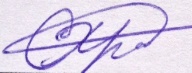        «29» августа  2023   г.УТВЕРЖДАЮЗаведующий кафедрой философии, культурологии и теологии С.А. Храпов «29» августа  2023 г.СоставительХрапов С.А., д.филос.н.,заведующий кафедры философии, культурологии и теологии;           Группа научных специальностей 5.7. ФилософияНаучная специальность        5.7.7. Социальная и политическая философия Форма обученияочная  Год приема Срок освоения20233 года№п/пНаименование раздела (темы)СеместрНеделя семестраКонтактная работа(в часах)Контактная работа(в часах)Контактная работа(в часах)Самостоят. работаФормы текущего контроля успеваемости (по неделям семестра)Форма промежуточной аттестации (по семестрам)№п/пНаименование раздела (темы)СеместрНеделя семестраЛЛППЗЛРСамостоят. работаФормы текущего контроля успеваемости (по неделям семестра)Форма промежуточной аттестации (по семестрам)11Предмет и задачи теории аргументации. Историческая эволюция идей аргументации5511-2116Контрольная работа12Природа и общая  структура аргументативного дискурса Логические основы аргументации.Аргументация и доказательство.33-4116семинар, контрольная работа33Диалог как основная форма аргументации Спор как форма диалога. Видыспора, стратегия и тактика спора.5555-6116семинар, контрольная работа44Вопросно-ответный комплекс и его место в теории аргументации Правила и ошибки в процессеаргументации5577-8116семинар,  контрольная работа55Языковой аспект аргументативного дискурса Точка зрения: выдвижение и анализ.Составление аргументативного текста5599-10126контрольная работаИтоговый контроль знаний3511313130ЗачетНомер радела (темы)Темы/вопросы, выносимые на самостоятельное изучениеКол-вочасовФормы работыТема 1. Предмет и задачи теории аргументации.Историческая эволюция идей аргументации6Вопросы к контрольной работеТема 2. Природа и общая  структура аргументативного дискурса Логические основы аргументации.Аргументация и   доказательство.6Вопросы к семинару, Вопросы к контрольной работеТема 3. Диалог как основная форма аргументации Спор как форма диалога. Видыспора, стратегия и тактика спора.6Вопросы к семинару, Вопросы к контрольной работеТема 4.  Вопросно-ответный комплекс и его место в теории аргументации Правила и ошибки в процессе аргументации6Вопросы к семинару Вопросы к контрольной работеТема 5. Языковой аспект аргументативного дискурса Точка зрения: выдвижение и анализ.Составление аргументативного текста6Вопросы к контрольной работеНазвание образовательной технологииТемы, разделы дисциплиныКраткое описание применяемой технологиилекция, Тема 1Тема 5Основная технология, устная передача преподавателем лекционного материала, ответы на вопросы студентов.Дискуссия по аспекту/проблеме лекционного материала. Возможность деления аудитории на дискуссионные команды.семинарТема 2Тема 3Тема 4Вид самостоятельной работы, позволяющий получать новые знания. Проверяется умение самостоятельно работать с Интернет-ресурсами и критически воспринимать информацию.Наименование программного обеспеченияНазначениеAdobe ReaderПрограмма для просмотра электронных документовПлатформа дистанционного обучения LМS MoodleВиртуальная обучающая средаMozilla FireFoxБраузерMicrosoft Office 2013, Microsoft Office Project 2013 , Microsoft Office Visio 2013Офисная программа7-zipАрхиваторMicrosoft Windows 7 ProfessionalОперационная системаKaspersky Endpoint SecurityСредство антивирусной защиты№ п/пКонтролируемыеразделы дисциплины (модуля)НаименованиеоценочногосредстваПредмет и задачи теории аргументации. Историческая эволюция идей аргументацииКонтрольная работа.Природа и общая  структура аргументативного дискурса Логические основы аргументации.Аргументация и доказательство.Вопросы к семинарам, контрольная работаДиалог как основная форма аргументации Спор как форма диалога. Видыспора, стратегия и тактика спора.Вопросы к семинарам, контрольная работаВопросно-ответный комплекс и его место в теории аргументации Правила и ошибки в процессеаргументацииВопросы к семинарам,  контрольная работаЯзыковой аспект аргументативного дискурса Точка зрения: выдвижение и анализ.Составление аргументативного текстаКонтрольная работаИтоговое занятиеЗачетШкала оцениванияКритерии оценивания5«отлично»демонстрирует глубокое знание теоретического материала, умение обоснованно излагать свои мысли по обсуждаемым вопросам, способность полно, правильно и аргументированно отвечать на вопросы, приводить примеры4«хорошо»демонстрирует знание теоретического материала, его последовательное изложение, способность приводить примеры, допускает единичные ошибки, исправляемые после замечания преподавателя 3«удовлетворительно»демонстрирует неполное, фрагментарное знание теоретического материала, требующее наводящих вопросов преподавателя, допускает существенные ошибки в его изложении, затрудняется в приведении примеров и формулировке выводов2«неудовлетворительно»демонстрирует существенные пробелы в знании теоретического материала, не способен его изложить и ответить на наводящие вопросы преподавателя, не может привести примеры